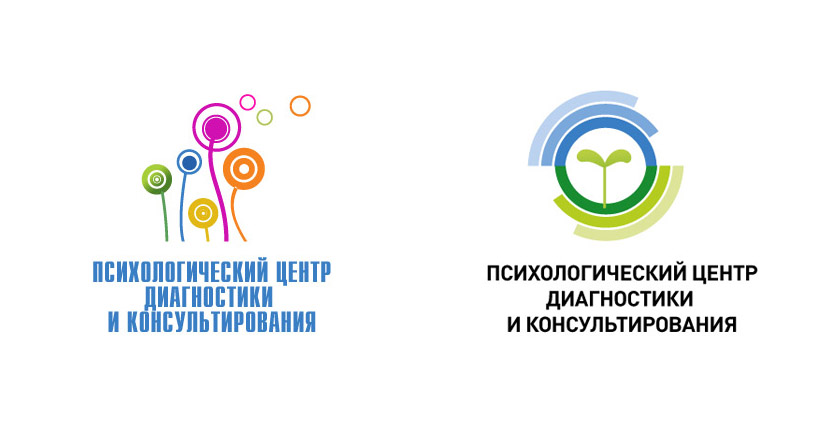 ПОСЛЕДСТВИЯ ЖЕСТОКОГО ОБРАЩЕНИЯЖестокое обращение с детьми причиняет страдания детям и семьям и может иметь долговременные последствия. Жестокое обращение приводит к стрессу, который связан с нарушением раннего развития мозга. Экстремальный стресс может нарушать развитие нервной и иммунной систем. Вследствие этого, в зрелом возрасте людям, подвергавшимся жестокому обращению в детстве, угрожает повышенный риск возникновения проблем в области поведения и физического, и психического здоровья, таких как: совершение насилия или становление жертвой насилия; депрессия;курение;ожирение;сексуальное поведение высокого риска;незапланированная беременность;вредное употребление алкоголя и наркотиков.Все случаи насилия в отношении детей и, особенно, плохое обращение с детьми в течение первых десяти лет их жизни сами по себе являются проблемой, но, кроме того, представляют значительный фактор риска появления других форм насилия и проблем со здоровьем на протяжении дальнейшей жизни этих детей. Так, например, по оценкам недавно проведенного исследования ВОЗ, сексуальное насилие в отношении детей приводит в течение их последующей жизни к депрессиям в 6% случаев, к развитию алкоголизма и наркотической зависимости в 6% случаев, к попыткам самоубийства в 8% случаев, паническим расстройствам в 10% случаев и посттравматическим стрессам в 27% случаев.